AUGUST 2022 LIVE MUSIC  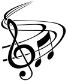 Green River Eddy’s Tap Room & GrillFriday, Aug. 5, 7-10 p.m. | Right Hooks Band of Hendersonville stirs up a musical gumbo of rock, blues & soul. Band mates are Andrey Lawrence, Kevin Lawrence, Kevin Lawrence, Jr., Chad Hensley and Dan Taylor.Saturday, Aug. 6, 7-10 p.m. | Alex Saunders, & The Big Jay, a trio with Saluda singer/songwriter Alex Saunders, a guitarist known as Country and award-winning country fiddler Paul McIntire of Asheville.Friday, Aug. 12, 7-10 p.m. | Burnt Reputation is an Asheville-based acoustic rock band. The group plays a lot of 90's era rock, 80's pop, some Classic Rock, and sprinkles in a handful of originals. The band consists of Jon Spindler, Paul McElreath and Jeff Daniel.Saturday, Aug. 13, 7-10 p.m. | Bald Mountain Boys is a popular 5-piece Asheville-based bluegrass band. The band plays a variety of covers and their own originals providing exciting insights into Appalachian Roots, Mountain & New Grass music.Friday, Aug. 19, 7-10 p.m. | Rutherford County Line is a band that is fast gaining the title “The Biggest Little Band in the Carolinas.” The group plays everything from blues to modern country, classic country, rock and southern rock with a bit of funk tossed in.
Saturday, Aug. 20, 7-10 p.m. | Chris Ferree & Medicine Crow is an award-winning Neo-Traditional Native Americana rock band. Their music has world, blues & jazz influences.Friday, Aug. 26, 7-10 p.m. | Auragami Live is a four piece eclectic jam band based in Greenville, SC. The band consists of Josh Tessier, Evan Hamlin, Jason Newton, Nate Coblentz.Saturday, Aug. 27, 7-10 p.m. | The Faulty Plowers is an acoustic trio from the Upstate SC counties of Anderson, Greenville and Pickens. The band includes Tim Lee, Jim Giercyk and Russ Chapman. Their music is a mixture of Americana, alt country, rock’n’roll and bluegrass.Friday, Sept. 2, 7-10 p.m. | Exit 83 Band is a group of talented upstate musicians performing classic rock, country and originals. Band members are Heath Fowler, Darrell Johnson, Jerry Hipp and Robert Bowen.Saturday, Sept. 3, 7-10 p.m. |  The JackTown Ramblers are a 4-piece American Bluegrass, Swing & Gypsy Jazz band from the Asheville area of Western North Carolina. The band offers bluegrass, string band, swing and gypsy jazz arrangements. Musicians are Shannon Leasure, Gabriel Wiseman, Michael Ramsey, & Brett Setzer.*Saluda Outfitters * 435 Main St., Saluda, NC * 828-848-4060